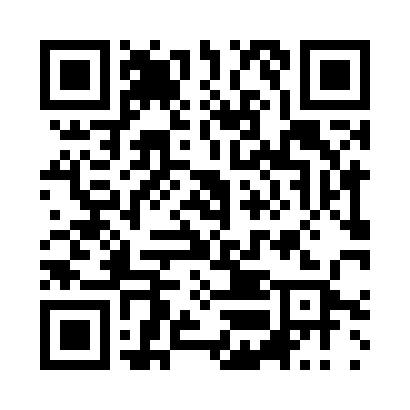 Prayer times for Ledenik, BulgariaWed 1 May 2024 - Fri 31 May 2024High Latitude Method: Angle Based RulePrayer Calculation Method: Muslim World LeagueAsar Calculation Method: HanafiPrayer times provided by https://www.salahtimes.comDateDayFajrSunriseDhuhrAsrMaghribIsha1Wed4:206:111:156:138:1910:042Thu4:186:101:156:148:2010:053Fri4:166:081:156:148:2210:074Sat4:146:071:156:158:2310:095Sun4:126:061:146:168:2410:116Mon4:106:041:146:168:2510:127Tue4:086:031:146:178:2610:148Wed4:066:021:146:188:2710:169Thu4:046:011:146:188:2810:1710Fri4:026:001:146:198:2910:1911Sat4:005:581:146:208:3110:2112Sun3:595:571:146:208:3210:2313Mon3:575:561:146:218:3310:2414Tue3:555:551:146:218:3410:2615Wed3:535:541:146:228:3510:2816Thu3:515:531:146:238:3610:2917Fri3:505:521:146:238:3710:3118Sat3:485:511:146:248:3810:3319Sun3:465:501:146:258:3910:3420Mon3:455:491:146:258:4010:3621Tue3:435:481:146:268:4110:3722Wed3:425:481:156:268:4210:3923Thu3:405:471:156:278:4310:4124Fri3:395:461:156:278:4410:4225Sat3:375:451:156:288:4510:4426Sun3:365:451:156:288:4610:4527Mon3:355:441:156:298:4710:4728Tue3:335:431:156:308:4710:4829Wed3:325:431:156:308:4810:5030Thu3:315:421:156:318:4910:5131Fri3:305:411:166:318:5010:52